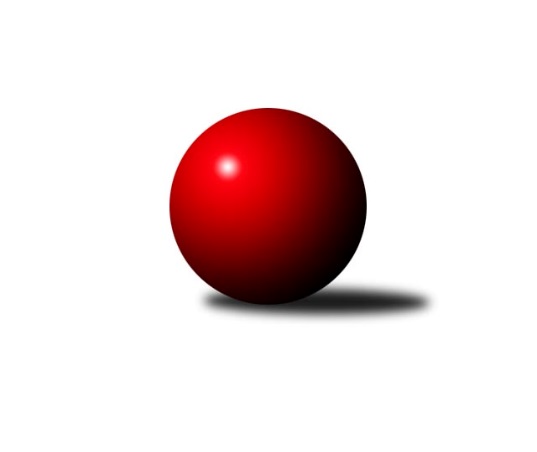 Č.3Ročník 2015/2016	24.5.2024 3.KLM A 2015/2016Statistika 3. kolaTabulka družstev:		družstvo	záp	výh	rem	proh	skore	sety	průměr	body	plné	dorážka	chyby	1.	TJ Slovan Karlovy Vary	3	3	0	0	20.0 : 4.0 	(46.5 : 25.5)	3220	6	2195	1025	31	2.	TJ Lokomotiva Ústí n. L.	3	3	0	0	19.0 : 5.0 	(43.0 : 29.0)	3213	6	2140	1073	29.3	3.	KK Karlovy Vary	3	2	0	1	15.0 : 9.0 	(41.0 : 31.0)	3171	4	2116	1055	19	4.	TJ Kovohutě Příbram	3	2	0	1	14.5 : 9.5 	(39.5 : 32.5)	3150	4	2143	1007	30.7	5.	TJ Sokol Kdyně	3	2	0	1	14.0 : 10.0 	(39.0 : 33.0)	3300	4	2201	1099	20.7	6.	CB Dobřany	3	2	0	1	13.0 : 11.0 	(39.0 : 33.0)	3185	4	2151	1035	27.3	7.	TJ Glaverbel Czech Teplice	3	1	1	1	10.0 : 14.0 	(34.0 : 38.0)	3112	3	2112	1000	34	8.	TJ VTŽ Chomutov	3	1	1	1	10.0 : 14.0 	(34.0 : 38.0)	3096	3	2113	983	27.7	9.	TJ Jiskra Hazlov	3	1	0	2	9.5 : 14.5 	(31.5 : 40.5)	3190	2	2149	1041	32.7	10.	TJ Blatná	3	0	0	3	6.5 : 17.5 	(27.0 : 45.0)	3067	0	2076	991	33.7	11.	SK Škoda VS Plzeň	3	0	0	3	6.5 : 17.5 	(26.0 : 46.0)	3196	0	2144	1053	30	12.	TJ Baník Stříbro B	3	0	0	3	6.0 : 18.0 	(31.5 : 40.5)	3181	0	2171	1010	42Tabulka doma:		družstvo	záp	výh	rem	proh	skore	sety	průměr	body	maximum	minimum	1.	KK Karlovy Vary	2	2	0	0	13.0 : 3.0 	(32.0 : 16.0)	3255	4	3262	3248	2.	TJ Lokomotiva Ústí n. L.	2	2	0	0	13.0 : 3.0 	(29.0 : 19.0)	3139	4	3155	3122	3.	TJ Slovan Karlovy Vary	1	1	0	0	7.0 : 1.0 	(16.0 : 8.0)	3205	2	3205	3205	4.	TJ Kovohutě Příbram	1	1	0	0	6.5 : 1.5 	(15.5 : 8.5)	3144	2	3144	3144	5.	CB Dobřany	1	1	0	0	6.0 : 2.0 	(14.0 : 10.0)	3289	2	3289	3289	6.	TJ Jiskra Hazlov	2	1	0	1	7.5 : 8.5 	(23.5 : 24.5)	3244	2	3260	3228	7.	TJ Glaverbel Czech Teplice	2	1	0	1	6.0 : 10.0 	(21.5 : 26.5)	3114	2	3129	3098	8.	TJ VTŽ Chomutov	1	0	1	0	4.0 : 4.0 	(11.5 : 12.5)	3110	1	3110	3110	9.	TJ Sokol Kdyně	1	0	0	1	2.0 : 6.0 	(10.0 : 14.0)	3261	0	3261	3261	10.	SK Škoda VS Plzeň	1	0	0	1	2.0 : 6.0 	(8.0 : 16.0)	3244	0	3244	3244	11.	TJ Blatná	2	0	0	2	5.0 : 11.0 	(18.5 : 29.5)	3117	0	3117	3117	12.	TJ Baník Stříbro B	2	0	0	2	4.0 : 12.0 	(21.5 : 26.5)	3163	0	3196	3129Tabulka venku:		družstvo	záp	výh	rem	proh	skore	sety	průměr	body	maximum	minimum	1.	TJ Slovan Karlovy Vary	2	2	0	0	13.0 : 3.0 	(30.5 : 17.5)	3228	4	3262	3193	2.	TJ Sokol Kdyně	2	2	0	0	12.0 : 4.0 	(29.0 : 19.0)	3320	4	3323	3316	3.	TJ Lokomotiva Ústí n. L.	1	1	0	0	6.0 : 2.0 	(14.0 : 10.0)	3287	2	3287	3287	4.	TJ Kovohutě Příbram	2	1	0	1	8.0 : 8.0 	(24.0 : 24.0)	3153	2	3240	3065	5.	CB Dobřany	2	1	0	1	7.0 : 9.0 	(25.0 : 23.0)	3134	2	3242	3025	6.	TJ VTŽ Chomutov	2	1	0	1	6.0 : 10.0 	(22.5 : 25.5)	3090	2	3147	3032	7.	TJ Glaverbel Czech Teplice	1	0	1	0	4.0 : 4.0 	(12.5 : 11.5)	3110	1	3110	3110	8.	TJ Baník Stříbro B	1	0	0	1	2.0 : 6.0 	(10.0 : 14.0)	3199	0	3199	3199	9.	KK Karlovy Vary	1	0	0	1	2.0 : 6.0 	(9.0 : 15.0)	3086	0	3086	3086	10.	TJ Jiskra Hazlov	1	0	0	1	2.0 : 6.0 	(8.0 : 16.0)	3135	0	3135	3135	11.	TJ Blatná	1	0	0	1	1.5 : 6.5 	(8.5 : 15.5)	3017	0	3017	3017	12.	SK Škoda VS Plzeň	2	0	0	2	4.5 : 11.5 	(18.0 : 30.0)	3173	0	3199	3146Tabulka podzimní části:		družstvo	záp	výh	rem	proh	skore	sety	průměr	body	doma	venku	1.	TJ Slovan Karlovy Vary	3	3	0	0	20.0 : 4.0 	(46.5 : 25.5)	3220	6 	1 	0 	0 	2 	0 	0	2.	TJ Lokomotiva Ústí n. L.	3	3	0	0	19.0 : 5.0 	(43.0 : 29.0)	3213	6 	2 	0 	0 	1 	0 	0	3.	KK Karlovy Vary	3	2	0	1	15.0 : 9.0 	(41.0 : 31.0)	3171	4 	2 	0 	0 	0 	0 	1	4.	TJ Kovohutě Příbram	3	2	0	1	14.5 : 9.5 	(39.5 : 32.5)	3150	4 	1 	0 	0 	1 	0 	1	5.	TJ Sokol Kdyně	3	2	0	1	14.0 : 10.0 	(39.0 : 33.0)	3300	4 	0 	0 	1 	2 	0 	0	6.	CB Dobřany	3	2	0	1	13.0 : 11.0 	(39.0 : 33.0)	3185	4 	1 	0 	0 	1 	0 	1	7.	TJ Glaverbel Czech Teplice	3	1	1	1	10.0 : 14.0 	(34.0 : 38.0)	3112	3 	1 	0 	1 	0 	1 	0	8.	TJ VTŽ Chomutov	3	1	1	1	10.0 : 14.0 	(34.0 : 38.0)	3096	3 	0 	1 	0 	1 	0 	1	9.	TJ Jiskra Hazlov	3	1	0	2	9.5 : 14.5 	(31.5 : 40.5)	3190	2 	1 	0 	1 	0 	0 	1	10.	TJ Blatná	3	0	0	3	6.5 : 17.5 	(27.0 : 45.0)	3067	0 	0 	0 	2 	0 	0 	1	11.	SK Škoda VS Plzeň	3	0	0	3	6.5 : 17.5 	(26.0 : 46.0)	3196	0 	0 	0 	1 	0 	0 	2	12.	TJ Baník Stříbro B	3	0	0	3	6.0 : 18.0 	(31.5 : 40.5)	3181	0 	0 	0 	2 	0 	0 	1Tabulka jarní části:		družstvo	záp	výh	rem	proh	skore	sety	průměr	body	doma	venku	1.	TJ Jiskra Hazlov	0	0	0	0	0.0 : 0.0 	(0.0 : 0.0)	0	0 	0 	0 	0 	0 	0 	0 	2.	KK Karlovy Vary	0	0	0	0	0.0 : 0.0 	(0.0 : 0.0)	0	0 	0 	0 	0 	0 	0 	0 	3.	TJ Baník Stříbro B	0	0	0	0	0.0 : 0.0 	(0.0 : 0.0)	0	0 	0 	0 	0 	0 	0 	0 	4.	TJ Glaverbel Czech Teplice	0	0	0	0	0.0 : 0.0 	(0.0 : 0.0)	0	0 	0 	0 	0 	0 	0 	0 	5.	CB Dobřany	0	0	0	0	0.0 : 0.0 	(0.0 : 0.0)	0	0 	0 	0 	0 	0 	0 	0 	6.	TJ Lokomotiva Ústí n. L.	0	0	0	0	0.0 : 0.0 	(0.0 : 0.0)	0	0 	0 	0 	0 	0 	0 	0 	7.	TJ Blatná	0	0	0	0	0.0 : 0.0 	(0.0 : 0.0)	0	0 	0 	0 	0 	0 	0 	0 	8.	TJ Sokol Kdyně	0	0	0	0	0.0 : 0.0 	(0.0 : 0.0)	0	0 	0 	0 	0 	0 	0 	0 	9.	SK Škoda VS Plzeň	0	0	0	0	0.0 : 0.0 	(0.0 : 0.0)	0	0 	0 	0 	0 	0 	0 	0 	10.	TJ VTŽ Chomutov	0	0	0	0	0.0 : 0.0 	(0.0 : 0.0)	0	0 	0 	0 	0 	0 	0 	0 	11.	TJ Kovohutě Příbram	0	0	0	0	0.0 : 0.0 	(0.0 : 0.0)	0	0 	0 	0 	0 	0 	0 	0 	12.	TJ Slovan Karlovy Vary	0	0	0	0	0.0 : 0.0 	(0.0 : 0.0)	0	0 	0 	0 	0 	0 	0 	0 Zisk bodů pro družstvo:		jméno hráče	družstvo	body	zápasy	v %	dílčí body	sety	v %	1.	Tomáš Beck st.	TJ Slovan Karlovy Vary 	3	/	3	(100%)	10	/	12	(83%)	2.	Jan Koubský 	CB Dobřany  	3	/	3	(100%)	10	/	12	(83%)	3.	Jaroslav Roj 	TJ Kovohutě Příbram  	3	/	3	(100%)	9	/	12	(75%)	4.	Josef Ženíšek 	KK Karlovy Vary 	3	/	3	(100%)	9	/	12	(75%)	5.	Jaroslav Páv 	TJ Slovan Karlovy Vary 	3	/	3	(100%)	8.5	/	12	(71%)	6.	Evžen Cígl 	TJ Blatná 	3	/	3	(100%)	8.5	/	12	(71%)	7.	Jiří Šípek 	TJ Lokomotiva Ústí n. L.  	3	/	3	(100%)	8	/	12	(67%)	8.	František Průša 	TJ Slovan Karlovy Vary 	3	/	3	(100%)	8	/	12	(67%)	9.	Milan Grejtovský 	TJ Lokomotiva Ústí n. L.  	3	/	3	(100%)	7.5	/	12	(63%)	10.	Lubomír Martínek 	KK Karlovy Vary 	3	/	3	(100%)	7	/	12	(58%)	11.	Petr Hájek 	TJ Jiskra Hazlov  	3	/	3	(100%)	7	/	12	(58%)	12.	Václav Pinc 	TJ Kovohutě Příbram  	2.5	/	3	(83%)	9	/	12	(75%)	13.	Oldřich Kučera 	SK Škoda VS Plzeň  	2.5	/	3	(83%)	8	/	12	(67%)	14.	Jiří Vokurka 	TJ Blatná 	2.5	/	3	(83%)	6	/	12	(50%)	15.	Lukáš Hanzlík 	TJ Glaverbel Czech Teplice  	2	/	2	(100%)	7	/	8	(88%)	16.	Josef Rohlena 	TJ Lokomotiva Ústí n. L.  	2	/	2	(100%)	5.5	/	8	(69%)	17.	Luboš Řezáč 	TJ Kovohutě Příbram  	2	/	2	(100%)	5	/	8	(63%)	18.	Alexandr Trpišovský 	TJ Glaverbel Czech Teplice  	2	/	3	(67%)	9	/	12	(75%)	19.	Martin Zahálka st.	TJ Lokomotiva Ústí n. L.  	2	/	3	(67%)	8	/	12	(67%)	20.	Stanislav ml. Šmíd ml.	TJ VTŽ Chomutov 	2	/	3	(67%)	8	/	12	(67%)	21.	Václav Hlaváč st.	TJ Slovan Karlovy Vary 	2	/	3	(67%)	8	/	12	(67%)	22.	Tomáš Pavlík 	TJ Slovan Karlovy Vary 	2	/	3	(67%)	8	/	12	(67%)	23.	David Machálek 	TJ Sokol Kdyně 	2	/	3	(67%)	8	/	12	(67%)	24.	Václav Krysl 	KK Karlovy Vary 	2	/	3	(67%)	8	/	12	(67%)	25.	Roman Lipchavský 	TJ Baník Stříbro B 	2	/	3	(67%)	8	/	12	(67%)	26.	Michal Šneberger 	CB Dobřany  	2	/	3	(67%)	7.5	/	12	(63%)	27.	Milan Bělíček 	TJ Lokomotiva Ústí n. L.  	2	/	3	(67%)	7	/	12	(58%)	28.	Jiří Benda st.	TJ Sokol Kdyně 	2	/	3	(67%)	7	/	12	(58%)	29.	Josef ml. Fišer ml.	CB Dobřany  	2	/	3	(67%)	7	/	12	(58%)	30.	Václav Kuželík ml.	TJ Sokol Kdyně 	2	/	3	(67%)	7	/	12	(58%)	31.	Martin Provazník 	CB Dobřany  	2	/	3	(67%)	6.5	/	12	(54%)	32.	Robert st. Suchomel st.	TJ VTŽ Chomutov 	2	/	3	(67%)	6.5	/	12	(54%)	33.	Tomáš Timura 	TJ Sokol Kdyně 	2	/	3	(67%)	6.5	/	12	(54%)	34.	Stanislav Novák 	TJ Jiskra Hazlov  	2	/	3	(67%)	6	/	12	(50%)	35.	David Hošek 	TJ Kovohutě Příbram  	2	/	3	(67%)	6	/	12	(50%)	36.	Jaroslav Harančík 	TJ Baník Stříbro B 	2	/	3	(67%)	5.5	/	12	(46%)	37.	Petr Sachunský 	SK Škoda VS Plzeň  	2	/	3	(67%)	5	/	12	(42%)	38.	Jindřich Dvořák 	TJ Sokol Kdyně 	1	/	1	(100%)	3	/	4	(75%)	39.	Josef Jiřinský 	TJ Glaverbel Czech Teplice  	1	/	1	(100%)	2	/	4	(50%)	40.	Pavel Staša 	TJ Slovan Karlovy Vary 	1	/	1	(100%)	2	/	4	(50%)	41.	Josef Fidrant 	TJ Sokol Kdyně 	1	/	1	(100%)	2	/	4	(50%)	42.	Martin Trakal 	KK Karlovy Vary 	1	/	2	(50%)	5	/	8	(63%)	43.	Luděk Gühl 	TJ Glaverbel Czech Teplice  	1	/	2	(50%)	5	/	8	(63%)	44.	Michal Dvořák 	TJ Baník Stříbro B 	1	/	2	(50%)	4	/	8	(50%)	45.	Petr Čolák 	KK Karlovy Vary 	1	/	2	(50%)	4	/	8	(50%)	46.	Pavel Treppesch 	TJ Baník Stříbro B 	1	/	2	(50%)	4	/	8	(50%)	47.	Stanislav st. Šmíd st.	TJ VTŽ Chomutov 	1	/	3	(33%)	7	/	12	(58%)	48.	Petr Haken 	TJ Jiskra Hazlov  	1	/	3	(33%)	7	/	12	(58%)	49.	Tomáš Číž 	TJ Kovohutě Příbram  	1	/	3	(33%)	7	/	12	(58%)	50.	Jan Vank 	KK Karlovy Vary 	1	/	3	(33%)	6	/	12	(50%)	51.	Arnošt Filo 	TJ VTŽ Chomutov 	1	/	3	(33%)	5.5	/	12	(46%)	52.	Jan Filip 	TJ Glaverbel Czech Teplice  	1	/	3	(33%)	5	/	12	(42%)	53.	Stanislav Rada 	TJ VTŽ Chomutov 	1	/	3	(33%)	4	/	12	(33%)	54.	Martin Vít 	SK Škoda VS Plzeň  	1	/	3	(33%)	4	/	12	(33%)	55.	Miloš Rozhoň 	TJ Blatná 	1	/	3	(33%)	4	/	12	(33%)	56.	Miroslav Repčík 	TJ Jiskra Hazlov  	1	/	3	(33%)	3.5	/	12	(29%)	57.	Milan Findejs 	SK Škoda VS Plzeň  	1	/	3	(33%)	3	/	12	(25%)	58.	Michael Wittwar 	TJ Jiskra Hazlov  	0.5	/	3	(17%)	3	/	12	(25%)	59.	Milan Jaworek 	TJ Lokomotiva Ústí n. L.  	0	/	1	(0%)	2	/	4	(50%)	60.	Karel Majner 	SK Škoda VS Plzeň  	0	/	1	(0%)	2	/	4	(50%)	61.	Michael Kotal 	TJ Sokol Kdyně 	0	/	1	(0%)	1.5	/	4	(38%)	62.	Ondřej Šmíd 	TJ VTŽ Chomutov 	0	/	1	(0%)	1	/	4	(25%)	63.	Petr Dvořák 	TJ Baník Stříbro B 	0	/	1	(0%)	1	/	4	(25%)	64.	Jan Čech 	TJ Baník Stříbro B 	0	/	1	(0%)	1	/	4	(25%)	65.	Zbyněk Vytiska 	TJ VTŽ Chomutov 	0	/	1	(0%)	1	/	4	(25%)	66.	Bernard Vraniak 	TJ Baník Stříbro B 	0	/	1	(0%)	0	/	4	(0%)	67.	Jan Kobliha 	TJ Blatná 	0	/	2	(0%)	3	/	8	(38%)	68.	Matěj Novák 	TJ Jiskra Hazlov  	0	/	2	(0%)	3	/	8	(38%)	69.	Josef st. Fišer 	CB Dobřany  	0	/	2	(0%)	3	/	8	(38%)	70.	Jan Lommer 	TJ Sokol Kdyně 	0	/	2	(0%)	3	/	8	(38%)	71.	Milan Vrabec 	SK Škoda VS Plzeň  	0	/	2	(0%)	2	/	8	(25%)	72.	Miroslav Wedlich 	TJ Lokomotiva Ústí n. L.  	0	/	2	(0%)	2	/	8	(25%)	73.	Jiří Vaňata 	TJ Blatná 	0	/	2	(0%)	2	/	8	(25%)	74.	Jakub Solfronk 	SK Škoda VS Plzeň  	0	/	2	(0%)	2	/	8	(25%)	75.	Jan Sázel 	KK Karlovy Vary 	0	/	2	(0%)	2	/	8	(25%)	76.	Vít Kobliha 	TJ Blatná 	0	/	2	(0%)	2	/	8	(25%)	77.	Luboš Lis 	TJ Blatná 	0	/	2	(0%)	1	/	8	(13%)	78.	Vladimír Šraga 	TJ Baník Stříbro B 	0	/	3	(0%)	6	/	12	(50%)	79.	Radek Kneř 	CB Dobřany  	0	/	3	(0%)	4	/	12	(33%)	80.	David Bouša 	TJ Glaverbel Czech Teplice  	0	/	3	(0%)	4	/	12	(33%)	81.	Josef Hůda 	TJ Kovohutě Příbram  	0	/	3	(0%)	3.5	/	12	(29%)	82.	Jan Hybš 	TJ Glaverbel Czech Teplice  	0	/	3	(0%)	2	/	12	(17%)Průměry na kuželnách:		kuželna	průměr	plné	dorážka	chyby	výkon na hráče	1.	TJ Sokol Kdyně, 1-4	3274	2172	1102	24.5	(545.7)	2.	SK Škoda VS Plzeň, 1-4	3253	2173	1079	27.5	(542.2)	3.	Hazlov, 1-4	3252	2188	1063	36.0	(542.1)	4.	CB Dobřany, 1-4	3244	2171	1072	33.5	(540.7)	5.	Stříbro, 1-4	3220	2200	1019	29.5	(536.7)	6.	Karlovy Vary, 1-4	3171	2142	1028	25.8	(528.6)	7.	TJ Blatná, 1-4	3155	2122	1033	30.3	(526.0)	8.	TJ Teplice Letná, 1-4	3121	2123	998	33.3	(520.2)	9.	TJ VTŽ Chomutov, 1-2	3110	2118	992	34.0	(518.3)	10.	TJ Lokomotiva Ústí nad Labem, 1-4	3097	2095	1002	28.0	(516.2)	11.	TJ Fezko Strakonice, 1-4	3080	2097	983	26.0	(513.4)Nejlepší výkony na kuželnách:TJ Sokol Kdyně, 1-4TJ Lokomotiva Ústí n. L. 	3287	2. kolo	David Machálek 	TJ Sokol Kdyně	567	2. koloTJ Sokol Kdyně	3261	2. kolo	Milan Grejtovský 	TJ Lokomotiva Ústí n. L. 	562	2. kolo		. kolo	Milan Bělíček 	TJ Lokomotiva Ústí n. L. 	561	2. kolo		. kolo	Václav Kuželík ml.	TJ Sokol Kdyně	561	2. kolo		. kolo	Tomáš Timura 	TJ Sokol Kdyně	553	2. kolo		. kolo	Jiří Šípek 	TJ Lokomotiva Ústí n. L. 	550	2. kolo		. kolo	Jiří Benda st.	TJ Sokol Kdyně	548	2. kolo		. kolo	Martin Zahálka st.	TJ Lokomotiva Ústí n. L. 	547	2. kolo		. kolo	Miroslav Wedlich 	TJ Lokomotiva Ústí n. L. 	541	2. kolo		. kolo	Jan Lommer 	TJ Sokol Kdyně	529	2. koloSK Škoda VS Plzeň, 1-4TJ Slovan Karlovy Vary	3262	2. kolo	Petr Sachunský 	SK Škoda VS Plzeň 	581	2. koloSK Škoda VS Plzeň 	3244	2. kolo	František Průša 	TJ Slovan Karlovy Vary	564	2. kolo		. kolo	Tomáš Pavlík 	TJ Slovan Karlovy Vary	559	2. kolo		. kolo	Tomáš Beck st.	TJ Slovan Karlovy Vary	559	2. kolo		. kolo	Martin Vít 	SK Škoda VS Plzeň 	556	2. kolo		. kolo	Jaroslav Páv 	TJ Slovan Karlovy Vary	548	2. kolo		. kolo	Václav Hlaváč st.	TJ Slovan Karlovy Vary	544	2. kolo		. kolo	Milan Vrabec 	SK Škoda VS Plzeň 	540	2. kolo		. kolo	Oldřich Kučera 	SK Škoda VS Plzeň 	538	2. kolo		. kolo	Jakub Solfronk 	SK Škoda VS Plzeň 	530	2. koloHazlov, 1-4TJ Sokol Kdyně	3323	1. kolo	David Machálek 	TJ Sokol Kdyně	611	1. koloTJ Jiskra Hazlov 	3260	3. kolo	Stanislav Novák 	TJ Jiskra Hazlov 	581	3. koloTJ Jiskra Hazlov 	3228	1. kolo	Václav Kuželík ml.	TJ Sokol Kdyně	575	1. koloSK Škoda VS Plzeň 	3199	3. kolo	Stanislav Novák 	TJ Jiskra Hazlov 	564	1. kolo		. kolo	Miroslav Repčík 	TJ Jiskra Hazlov 	562	1. kolo		. kolo	Petr Sachunský 	SK Škoda VS Plzeň 	552	3. kolo		. kolo	Milan Findejs 	SK Škoda VS Plzeň 	551	3. kolo		. kolo	Josef Fidrant 	TJ Sokol Kdyně	550	1. kolo		. kolo	Martin Vít 	SK Škoda VS Plzeň 	548	3. kolo		. kolo	Jiří Benda st.	TJ Sokol Kdyně	547	1. koloCB Dobřany, 1-4CB Dobřany 	3289	2. kolo	Jan Koubský 	CB Dobřany 	577	2. koloTJ Baník Stříbro B	3199	2. kolo	Josef ml. Fišer ml.	CB Dobřany 	574	2. kolo		. kolo	Roman Lipchavský 	TJ Baník Stříbro B	564	2. kolo		. kolo	Martin Provazník 	CB Dobřany 	550	2. kolo		. kolo	Radek Kneř 	CB Dobřany 	548	2. kolo		. kolo	Michal Šneberger 	CB Dobřany 	545	2. kolo		. kolo	Jaroslav Harančík 	TJ Baník Stříbro B	536	2. kolo		. kolo	Jan Čech 	TJ Baník Stříbro B	532	2. kolo		. kolo	Vladimír Šraga 	TJ Baník Stříbro B	531	2. kolo		. kolo	Pavel Treppesch 	TJ Baník Stříbro B	522	2. koloStříbro, 1-4TJ Sokol Kdyně	3316	3. kolo	Václav Kuželík ml.	TJ Sokol Kdyně	577	3. koloTJ Kovohutě Příbram 	3240	1. kolo	Roman Lipchavský 	TJ Baník Stříbro B	568	1. koloTJ Baník Stříbro B	3196	1. kolo	Jiří Benda st.	TJ Sokol Kdyně	567	3. koloTJ Baník Stříbro B	3129	3. kolo	Michael Kotal 	TJ Sokol Kdyně	558	3. kolo		. kolo	David Hošek 	TJ Kovohutě Příbram 	557	1. kolo		. kolo	David Machálek 	TJ Sokol Kdyně	555	3. kolo		. kolo	Václav Pinc 	TJ Kovohutě Příbram 	553	1. kolo		. kolo	Jaroslav Harančík 	TJ Baník Stříbro B	552	3. kolo		. kolo	Vladimír Šraga 	TJ Baník Stříbro B	552	3. kolo		. kolo	Luboš Řezáč 	TJ Kovohutě Příbram 	543	1. koloKarlovy Vary, 1-4KK Karlovy Vary	3262	1. kolo	Václav Krysl 	KK Karlovy Vary	582	2. koloKK Karlovy Vary	3248	2. kolo	Václav Krysl 	KK Karlovy Vary	578	1. koloTJ Slovan Karlovy Vary	3205	3. kolo	Jan Vank 	KK Karlovy Vary	567	1. koloSK Škoda VS Plzeň 	3146	1. kolo	Lubomír Martínek 	KK Karlovy Vary	559	2. koloTJ Jiskra Hazlov 	3135	2. kolo	Petr Haken 	TJ Jiskra Hazlov 	558	2. koloTJ VTŽ Chomutov	3032	3. kolo	Václav Hlaváč st.	TJ Slovan Karlovy Vary	557	3. kolo		. kolo	František Průša 	TJ Slovan Karlovy Vary	553	3. kolo		. kolo	Josef Ženíšek 	KK Karlovy Vary	552	1. kolo		. kolo	Matěj Novák 	TJ Jiskra Hazlov 	548	2. kolo		. kolo	Oldřich Kučera 	SK Škoda VS Plzeň 	548	1. koloTJ Blatná, 1-4CB Dobřany 	3242	3. kolo	Martin Provazník 	CB Dobřany 	570	3. koloTJ VTŽ Chomutov	3147	1. kolo	Stanislav ml. Šmíd ml.	TJ VTŽ Chomutov	568	1. koloTJ Blatná	3117	3. kolo	Evžen Cígl 	TJ Blatná	560	1. koloTJ Blatná	3117	1. kolo	Josef ml. Fišer ml.	CB Dobřany 	558	3. kolo		. kolo	Jan Koubský 	CB Dobřany 	556	3. kolo		. kolo	Luboš Lis 	TJ Blatná	552	1. kolo		. kolo	Robert st. Suchomel st.	TJ VTŽ Chomutov	551	1. kolo		. kolo	Jan Kobliha 	TJ Blatná	548	3. kolo		. kolo	Michal Šneberger 	CB Dobřany 	536	3. kolo		. kolo	Evžen Cígl 	TJ Blatná	535	3. koloTJ Teplice Letná, 1-4TJ Slovan Karlovy Vary	3193	1. kolo	Václav Pinc 	TJ Kovohutě Příbram 	567	3. koloTJ Glaverbel Czech Teplice 	3129	3. kolo	Luděk Gühl 	TJ Glaverbel Czech Teplice 	554	3. koloTJ Glaverbel Czech Teplice 	3098	1. kolo	Václav Hlaváč st.	TJ Slovan Karlovy Vary	549	1. koloTJ Kovohutě Příbram 	3065	3. kolo	Jaroslav Roj 	TJ Kovohutě Příbram 	546	3. kolo		. kolo	František Průša 	TJ Slovan Karlovy Vary	540	1. kolo		. kolo	Tomáš Pavlík 	TJ Slovan Karlovy Vary	539	1. kolo		. kolo	Alexandr Trpišovský 	TJ Glaverbel Czech Teplice 	535	3. kolo		. kolo	Jan Filip 	TJ Glaverbel Czech Teplice 	534	1. kolo		. kolo	Jan Hybš 	TJ Glaverbel Czech Teplice 	532	3. kolo		. kolo	Jaroslav Páv 	TJ Slovan Karlovy Vary	529	1. koloTJ VTŽ Chomutov, 1-2TJ Glaverbel Czech Teplice 	3110	2. kolo	Stanislav ml. Šmíd ml.	TJ VTŽ Chomutov	586	2. koloTJ VTŽ Chomutov	3110	2. kolo	Lukáš Hanzlík 	TJ Glaverbel Czech Teplice 	574	2. kolo		. kolo	Jan Hybš 	TJ Glaverbel Czech Teplice 	528	2. kolo		. kolo	Arnošt Filo 	TJ VTŽ Chomutov	517	2. kolo		. kolo	Alexandr Trpišovský 	TJ Glaverbel Czech Teplice 	514	2. kolo		. kolo	Stanislav st. Šmíd st.	TJ VTŽ Chomutov	511	2. kolo		. kolo	Robert st. Suchomel st.	TJ VTŽ Chomutov	511	2. kolo		. kolo	Stanislav Rada 	TJ VTŽ Chomutov	510	2. kolo		. kolo	Jan Filip 	TJ Glaverbel Czech Teplice 	507	2. kolo		. kolo	David Bouša 	TJ Glaverbel Czech Teplice 	503	2. koloTJ Lokomotiva Ústí nad Labem, 1-4TJ Lokomotiva Ústí n. L. 	3155	3. kolo	Martin Zahálka st.	TJ Lokomotiva Ústí n. L. 	559	1. koloTJ Lokomotiva Ústí n. L. 	3122	1. kolo	Milan Grejtovský 	TJ Lokomotiva Ústí n. L. 	555	3. koloKK Karlovy Vary	3086	3. kolo	Jan Sázel 	KK Karlovy Vary	544	3. koloCB Dobřany 	3025	1. kolo	Jiří Šípek 	TJ Lokomotiva Ústí n. L. 	539	3. kolo		. kolo	Jan Koubský 	CB Dobřany 	536	1. kolo		. kolo	Milan Grejtovský 	TJ Lokomotiva Ústí n. L. 	535	1. kolo		. kolo	Josef Ženíšek 	KK Karlovy Vary	534	3. kolo		. kolo	Milan Bělíček 	TJ Lokomotiva Ústí n. L. 	532	3. kolo		. kolo	Milan Bělíček 	TJ Lokomotiva Ústí n. L. 	526	1. kolo		. kolo	Lubomír Martínek 	KK Karlovy Vary	521	3. koloTJ Fezko Strakonice, 1-4TJ Kovohutě Příbram 	3144	2. kolo	Jaroslav Roj 	TJ Kovohutě Příbram 	584	2. koloTJ Blatná	3017	2. kolo	Tomáš Číž 	TJ Kovohutě Příbram 	540	2. kolo		. kolo	Luboš Lis 	TJ Blatná	524	2. kolo		. kolo	Evžen Cígl 	TJ Blatná	521	2. kolo		. kolo	Václav Pinc 	TJ Kovohutě Příbram 	512	2. kolo		. kolo	Jiří Vokurka 	TJ Blatná	512	2. kolo		. kolo	David Hošek 	TJ Kovohutě Příbram 	508	2. kolo		. kolo	Josef Hůda 	TJ Kovohutě Příbram 	502	2. kolo		. kolo	Vít Kobliha 	TJ Blatná	499	2. kolo		. kolo	Luboš Řezáč 	TJ Kovohutě Příbram 	498	2. koloČetnost výsledků:	7.0 : 1.0	3x	6.5 : 1.5	1x	6.0 : 2.0	3x	5.0 : 3.0	1x	4.5 : 3.5	1x	4.0 : 4.0	1x	3.0 : 5.0	3x	2.0 : 6.0	3x	1.0 : 7.0	2x